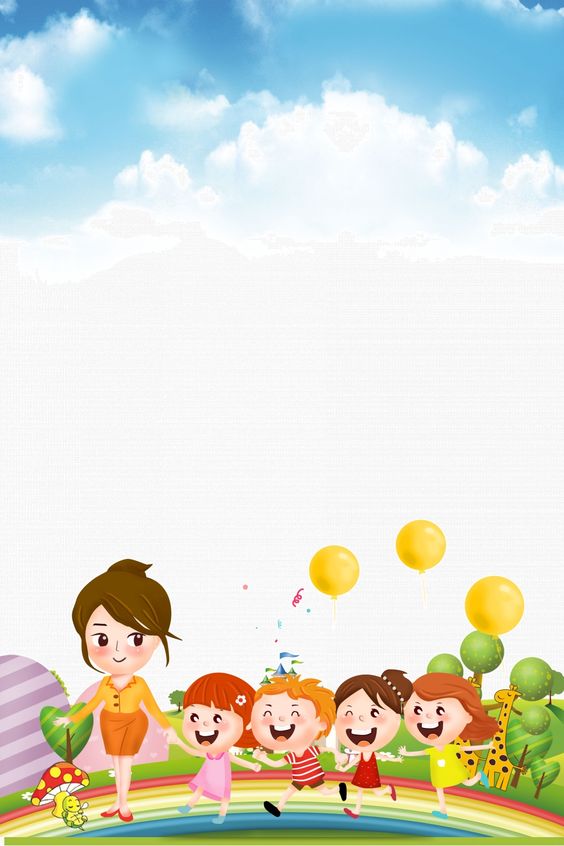 ZÁPIS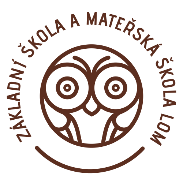 DO MATEŘSKÉ ŠKOLYPRO ROK 2024/2025KDE: MŠ Loučná – Podkrušnohorská 82                               KDY: 06. 05. 2024            09.00 – 13.00 hod. 07. 05. 2024            12.00 – 16.00 hod.S SEBOU: Občanský průkaz zákonného zástupce a rodný list dítěte.Termín zápisu si telefonicky rezervujte:  - od pondělí do pátku                                                                 	- v čase od 09.30 hod. do 14.30 hod.                                                                 	- na telefonním čísle 731 659 575